MinutesMeeting Called to order by Ron Ziff, President, at 6:30 pmRoll Call: Ron Ziff, Jeff Hartsough, Sue Steinberg, Avo Babian, Tom Capps, Lisa Petrus2. Approval of SONC Executive Committee Minutes of Previous meeting: Avo moved to approve minutes. Jeff 2nd the motion. Approved Unanimously. Lisa Abstained3. Robertino Salgado from LA City Clerk: Robertino gave information about upcoming NC elections.4. President’s Report- .a. Discussion: Handling of Crowds at Meetings. Ron explained the Brown act, saying it does allow to remove disruptive people. Lisa said we should do public comment first. Betty Wong described the events of Sept 17th and discussed security concerns. Recommend preparation for next Vision meeting. Jeff pointed out that it should not be a back and forth argument during public comment. Betty Wong brought forward future election info. May 19th will be SONC elections. They will be looking for Poll volunteers. There was a discussion on Who is allowed to vote for what position.Senate Bill 905 was vetoed by Gov brown.FAA letter signed to protest flight patternsLetter to METRO signed with SONC position for Sepulveda Tunnel projectRon asked Sue if all the board members had done their training.5. Treasurer’s Report/Finance Committee –Tom Capps, Treasurer 	Ron asked for the money for postage stamps7.   Agenda for Oct 8 Election Forum and Board meeting: Avo pointed out the 4 propositions to be discussed and the representatives for the Pro and Con positions8. Announcements from the Executive Committee on items within SONC’s: Lisa showed a picture of the incubators at the Animal Shelter that were given by SONC.9.   Meeting Adjourned at 8:31 pmRespectfully submitted, Avo BabianSecretaryOfficers:Ron Ziff, President Bus-6 Jeff Hartsough, 1st Vice Pres.CI-2 Sue Steinberg, 2nd Vice Pres Bus.4Tom Capps, Treasurer, Res. 2  Avo Babian, Secretary, Bus. 5 Board Members:Garett Ross, Res. 1Levon Baronian, Bus-1Kristin Sales,  CI-1Howard Katchen, Res. 3Raphael Morozov, Bus.3Richard Marciniak, CI-3 Lisa Petrus, Res. 4Sidonia Lax, CI-4Vacant, Res-5Sherry Revord, CI-5Jill Banks Barad, Res. 6Melissa Menard, CI-6Michael Binkow, Res. 7Neal Roden, Bus-7Jeffrey Kalban, CI-7 OAKS NEIGHBORHOOD COUNCIL Oaks, CA 91413(818) 503-2399www.shermanoaksnc.orgOR CONTACTDepartment of Neighborhood Empowerment linked through our website under "Resources"Officers:Ron Ziff, President Bus-6 Jeff Hartsough, 1st Vice Pres.CI-2 Sue Steinberg, 2nd Vice Pres Bus.4Tom Capps, Treasurer, Res. 2  Avo Babian, Secretary, Bus. 5 Board Members:Garett Ross, Res. 1Levon Baronian, Bus-1Kristin Sales,  CI-1Howard Katchen, Res. 3Raphael Morozov, Bus.3Richard Marciniak, CI-3 Lisa Petrus, Res. 4Sidonia Lax, CI-4Vacant, Res-5Sherry Revord, CI-5Jill Banks Barad, Res. 6Melissa Menard, CI-6Michael Binkow, Res. 7Neal Roden, Bus-7Jeffrey Kalban, CI-7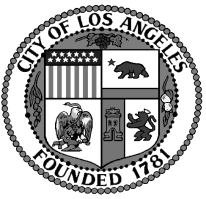  Oaks Neighborhood CouncilExecutive CommitteeRegular Meeting Oct 2nd, 20186:30PMCouncil Office OAKS NEIGHBORHOOD COUNCIL Oaks, CA 91413(818) 503-2399www.shermanoaksnc.orgOR CONTACTDepartment of Neighborhood Empowerment linked through our website under "Resources"